WorldSkills RussiaРегиональный чемпионат Ярославской области 2016ТЕХНИЧЕСКОЕ ОПИСАНИЕ«Ландшафтный дизайн» 37 Landscape GardeningОГЛАВЛЕНИЕ1. ВВЕДЕНИЕ	32. ПРОФЕССИОНАЛЬНЫЕ НАВЫКИ  И ОБЪЕМ РАБОТ	43. КОНКУРСНОЕ ЗАДАНИЕ	74. УПРАВЛЕНИЕ КОМПЕТЕНЦИЕЙ	85. ОЦЕНКА	96. ТРЕБОВАНИЯ ТЕХНИКИ БЕЗОПАСНОСТИ	137. МАТЕРИАЛЫ И ОБОРУДОВАНИЕ	148. ПРЕДСТАВЛЕНИЕ КОМПЕТЕНЦИИ ПОСЕТИТЕЛЯМ ИЖУРНАЛИСТАМ	15Национальный эксперт: Кулаева Н.Ю.Эксперты: Даниловская Е.А., Дубкова А.Е, Шарова Н.Г.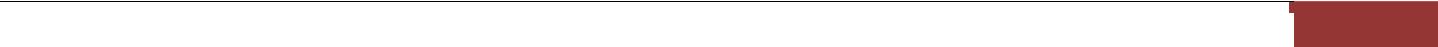 1 ВВЕДЕНИЕ1.1 Название и описание компетенции1.1.1 Название компетенции37 Landscape Gardening Ландшафтный дизайн1.1.2  Описание компетенцииЛандшафтный дизайн - это комплекс специальных мероприятий и решений по благоустройству, направленный на изменение внешнего вида территории путем активного использования природных компонентов. Задача ландшафтного дизайна - создание гармоничного пространства, в котором сочетаются красота и удобство. Любой дизайн предполагает выразительные средства, элементы, краски, технические приѐмы. Для ландшафтного дизайнера такими средствами являются растения, части природного ландшафта, постройки, садовые аксессуары.Мастер	садово-паркового     и     ландшафтного     строительства(ландшафтный дизайнер) - это специалист, который обладает практическими навыками для профессионального выполнения работы. Для достижения соответствия качественным требованиям мастер садово-паркового и ландшафтного строительства (ландшафтный дизайнер) должен уметь читать чертежи, знать стандарты маркировки, выполнять работы по выращиванию цветочных растений, деревьев и кустарников, озеленению и благоустройству различных территорий и внутреннее озеленение различных помещений,применять необходимые технологические процессы, в том числе специальные препараты и материалы.1.1.3 Количество участников в командеКоманда для компетенции 37 Landscape Gardening Ландшафтный дизайн должна состоять из 2 человек.1.2 Область применения1.2.1 Каждый Эксперт WSR и Участник должны быть ознакомлены и знать данное Техническое описание.1.3 Сопроводительная документация1.3.1 Техническое описание содержит информацию, относящуюся к соответствующей профессиональной компетенции, его необходимо использовать совместно со следующими документами:Регламент проведения чемпионата «WorldSkills Russia»; «WorldSkills International», «WorldSkills Russia»: онлайн-ресурсы, указанные в данном документе; Правила техники безопасности и охраны труды, принятые в Российской Федерации. 2 ПРОФЕССИОНАЛЬНЫЕ НАВЫКИ И ОБЪЕМ РАБОТ2.1 Определение профессионального уровняКонкурс проводится для демонстрации и оценки квалификации в данном виде мастерства. Конкурсное задание состоит только из практической работы. Все перечисленные ниже навыки будут проверяться в ходе выполнения конкурсного задания.Конкурсант обязан знать:законодательство в сфере техники безопасности; основы техники оказания первой помощи и пожарной безопасности; общие положения о здоровье и гигиене; правила безопасного обращения с материалами и оборудованием; правила работы с электроинструментом; правила пользования индивидуальным защитным оборудованием; профессиональную терминологию, информационное наполнение, систему мер ландшафтного дизайнера; Конкурсант должен: соблюдать правила техники безопасности и охраны труды, санитарные нормы; содержать в порядке и осуществлять квалифицированный уход за предоставленными на конкурс материалами, оборудованием и инструментами; выбирать соответствующую и приемлемую технику или комбинацию методов, для воплощения конкурсного задания; использовать подходящие средства индивидуальной защиты; аккуратно проводить все работы в установленных конкурсных условиях. Конкурсант должен уметь: читать планы и чертежи; проводить измерения в полном объеме, отмечать размеры на материалах для резки; -устанавливать структурные элементы горизонтально ровно или с уклоном,как указывается, например, для плиточного мощения;устанавливать структурные элементы вертикально; выносить дорожно-тропиночную сеть в натуру, согласно, разбивочному чертежу; создавать дорожно-тропиночную сеть с использованием разных видов покрытий; подготавливать элементы конструкции, для сборки применяя резку древесины; выполнять сборку малых архитектурных форм в соответствии с чертежами; монтировать деревянные элементы с помощью крепежных деталей, таких как гвозди, болты, шурупы; устанавливать структурные элементы, согласно, разбивочному чертежу; -приводить деревянные конструкции в эстетичный вид с помощьюшлифовки, сглаживания, окрашивания деталей;подготавливать почвенную смесь для посадки древесно-кустарниковой и цветочной растительности; выполнять контейнерную посадку древесно-кустарниковых растений с закрытой корневой системой; выполнять посадку цветочной растительности; выполнять санитарную обрезку древесно-кустарниковых растений по мере необходимости. 2.2 Теоретические знанияТеоретические знания необходимы, но они не подвергаются явной проверке. Знание норм и правил не проверяется. безопасности и охраны окружающей среды. За день до начала конкурса все материалы, оборудование и инструменты должны быть размещены на каждом рабочем месте. Эксперты проверяют количество и качество выделенных ресурсов для обеспечения рабочих мест. Участники конкурса должны проверить все материалы и рабочее пространство перед началом работы и ознакомиться со списком материалов.3 КОНКУРСНОЕ ЗАДАНИЕ3.1 Формат и структура Конкурсного заданияПродолжительность конкурса три дня. Максимальное время выполнения проекта – 21час. Работу по конкурсному заданию необходимо разместить в границах экспо-места площадью 9 м2 (3х3м). Конкурсное задание состоит из одного практического модуля и включает в себя создание небольшого сада с использованием различных материалов, такие как дерево, камень, почва, песок, гравий и растения. Обязательно нужно будет выполнить посадку древесно- кустарниковой и цветочной растительности, строительные работы по созданию дорожно - тропиночных покрытий и подпорных стенок, сборку деревянных конструкций. Работа команды участников оценивается каждый день.3.2 Требования конкурсного заданияКаждый участник получает всю необходимую информацию по конкурсному заданию, соответствующие документы, пояснительный материал перед началом выполнения каждого элемента модуля. Конкурсанты получают как минимум 15 минут (не включаются в общее время Чемпионата)на ознакомление с документами и вопросы  к экспертам. Задание должнообеспечивать четкую и краткую информацию  по выполнению модулей, ивыполняться с помощью предоставленного на конкурс ассортимента растений, инструментов, материалов, оборудования, с учетом умений участников и времени на его выполнение.3.3	Развитие конкурсного заданияКонкурсный проект должен быть выполнен в соответствии со всеми требованиями WSR.3.4 Изменение конкурсного задания во время конкурсаКонкурсное задание обнародуется за 1 месяц. Перед началом конкурса Эксперты вносят в него 30% изменений, которые принимаются большинством голосов.3.5 Схема разработки конкурсного заданияЗадания должны сопровождаться схемой судейства, основанной на критериях, приведѐнных в разделе 5. Схема судейства разрабатывается Экспертами.4 УПРАВЛЕНИЕ КОМПЕТЕНЦИЕЙ4.1 Дискуссионный форумДо	начала   конкурса   все   обсуждения,   обмен   сообщениями,сотрудничество и процесс принятия решений по компетенции происходят на дискуссионном форуме (http://www.worldskills.ru). Все решения,принимаемые в отношении какого-либо навыка, имеют силу лишь, будучи принятыми на таком форуме. Модератором форума является Главный эксперт (или Эксперт, назначенный на этот пост Главным экспертом).Временные рамки для обмена сообщениями и требования к разработке конкурса устанавливаются Правилами конкурса.4.2 Информация для участников конкурсаВсю информацию для зарегистрированных участников конкурса можно получить на сайте http://yar-pk.edu.yar.ru/reg.html .Эта информация включает в себя:правила конкурса; техническое описание; конкурсное задание дополнительную  информацию, относящуюся к конкурсу. 5 ОЦЕНКАЭксперты проводят оценку конкурсных работ и проверку их соответствия требованиям конкурсных заданий, со всех сторон доступных для обозрения. Каждый эксперт должен быть готов доказать обоснованность выставленной им оценки.5.1 Критерии оценкиНиже приводятся аспекты, которые будут оцениваться.А Рабочий процессСоблюдение техники безопасности Организация рационального процесса работы Работа в командеУмение пользоваться инструментами, оборудованием и материалами Здоровье, безопасность, средства индивидуальной защитыВ Дорожное покрытиеШиринаДлинаГоризонталь Технология устройстваСоединения плитки в рисунок Общий видС Кирпичная стенаВысотаШиринаВертикальГоризонталь Объект выполненЭстетичность лицевой стороныD Деревянные конструкции и малые архитектурные формыУстановка согласно плануШирина конструкцииВысота, длина конструкцииТочность сборки всех элементовУстойчивость всех элементовПравильное использование крепленийE Посадки древесной и цветочной растительностиСоблюдение технологии посадки древесной и цветочной растительности Посадки в соответствии посадочному плану Вертикальность, устойчивость посадок Эстетичность посадок Использование инертных материаловF Общее впечатлениеЭстетичность внешнего вида Творческий и индивидуальный подход Сочетание комбинация растительности Чистота выполненных работ Общий внешний вид5.1.1 Оценка работ Для получения оценки за выполненное конкурсное задание баллы повсем критериям суммируются, максимальная оценка 100 баллов. Эксперт определяет базовую оценку по каждому критерию, заносит в оценочный лист, а затем сдает заполненный и подписанный оценочный лист. Оценка команды может быть снижена на определенное количество штрафных баллов, выставленных экспертами из-за несоблюдения условий настоящего технического описания или несоответствия работ требованиям конкурсного задания. Победителем регионального конкурса объявляется команда,набравшая максимальное количество баллов.Эксперты будут поделены на группы, выставляющие оценки, согласно своему опыту судейства. Группы экспертов назначаются на всѐ время конкурса. Эксперты оценивают по баллам.Эксперт, у которого нет своего участника, его, считают нейтральным, имогут присоединить к каждой группе оценки, чтобы создать равный баланс.Все Эксперты оценивают равный процент знаков и оценивают те же аспекты в работах всех участников. Разбивка баллов в каждом из критериев определяется на Конкурсе для каждого модуля. Процесс оценки работ участников, согласовывается на Конкурсе.5.1.2 По окончании конкурса, по желанию, каждой команде выдается на руки сводная таблица с оценками всех ее работ по каждому критерию.Публичное обсуждение работ с экспертами не предусмотрено.5.2 Штрафные санкцииЛюбое нарушение условий конкурса, а также несоответствие работ команд требованиям конкурсных заданий, может являться основанием для снятия штрафных баллов.Эксперты  принимают  решение  о  применении  штрафных  санкций,руководствуясь следующими критериями:5.2.1  Снятие 2% (за конкретную работу) в случае:- несоблюдения чистоты и беспорядок на экспо-месте конкурсной работы.5.2.2 Снятие 5% (за конкретную работу) в случае:превышения лимита конкурсного времени; размещения работы вне границ экспо-места команды; присутствия посторонних лиц на рабочем месте команды во время выполнения конкурсных заданий; неправомерных действий посторонних лиц. Снятие 10% (за конкретную работу) в случае: использования материалов не предусмотренных техническим описанием; любая замена материалов; несоблюдение участником норм и правил техники безопасности; 5.2.4 Работа не оценивается в случае, когда:- произошло разрушение конкурсной работы;- вид работы не соответствует требованию конкурсного задания;- конкурсант использует в течение времени выполнения конкурсной работы мобильный телефон или другие средства связи.5.2.5 Дисквалификация команды в случае:обсуждения участниками команды конкурсного задания на площадке во время работы, с лицами, действующими в интересах команды; постоянное нарушение норм безопасности; обсуждения итогов конкурса с экспертами до момента награждения. 6 ТРЕБОВАНИЯ ТЕХНИКИ БЕЗОПАСНОСТИПри выполнении конкурсного задания конкурсанты при необходимости должны использовать индивидуальные средства защиты(очки,  средства  защиты  органов  слуха,  перчатки,  наколенники  и  т.д).Соблюдать правила техники безопасности в соответствии с законодательством Российской Федерации в области здравоохранения и безопасности труда. В случае плохого самочувствия или травмы прекратить работу, поставить в известность главного эксперта.7 МАТЕРИАЛЫ И ОБОРУДОВАНИЕ7.1 Инфраструктурный листИнфраструктурный лист включает в себя список материалов и оборудования, которое предоставляется, Оргкомитетом Чемпионата для проведения конкурса публикуется на сайте http://yar-pk.edu.yar.ru/reg.html.Эксперты и партнѐры WSR могут рассматривать эту информацию и распечатывать еѐ с сайта WorldSkills Russia.7.2	Материалы,    оборудование    и    инструменты,    привозимыеконкурсантамиКоманда участников должна привести с собой:рабочий костюм, обувь; наколенники; перчатки; секатор; уровень строительный (1,0 м); уровень строительный (0,5 м); рулетку (3,0 м); ножницы; киянку; ножовку; шуруповерт. 7.3 Проверка материалов, оборудования и инструментов КонкурсантовПеред началом конкурса эксперты и конкурсанты проверяют оснащение рабочего места по Инфраструктурному листу. Об отсутствующих предметах(материалах и/или оборудовании), необходимо сообщить Главному эксперту,который организует замену. После проверки Инфраструктурный лист закрепляется подписями. Конкурсант может попросить предоставить ему материал на замену, в случае утраты или порчи изначально предоставленного ему материала. Однако же, любая подобная замена наказывается вычетом баллов. Жюри определяет масштабы таких вычетов до начала конкурса,извещая об этом участников.Если у участника в инструментальном ящике, привезенного с собой,отсутствует или неисправен предмет, который был указан в Техническом описании, об этом необходимо известить Главного эксперта. Если позволяет время, эксперт должен помочь конкурсанту в поиске инструмента на замену.Стоимость такой замены оплачивает конкурсант.Конкурсанты должны использовать материалы, оборудование и инструменты, согласно Инфраструктурному листу и Техническому описанию. Каждый день группа Экспертов осматривает содержимое всех инструментальных ящиков участников. Конкурсант должен присутствовать на всѐм протяжении осмотра своего ящика. При обнаружении подозрительного или запрещѐнного к использованию оборудования,необходимо	немедленно   уведомить   Главного   эксперта   и   Эксперта-компатриота.8	ПРЕДСТАВЛЕНИЕ    КОМПЕТЕНЦИИ    ПОСЕТИТЕЛЯМ    ИЖУРНАЛИСТАМКаждый желающий сможет увидеть работу команды. После оценки экспертов можно будет сфотографировать работы команд, а журналистам, -побеседовать с участниками.WSR | Региональный чемпионат Ярославской области 2016237 Landscape GardeningWSR | Региональный чемпионат Ярославской области 2016337 Landscape GardeningWSR | Региональный чемпионат Ярославской области 20164WSR | Региональный чемпионат Ярославской области 2016437 Landscape GardeningWSR | Региональный чемпионат Ярославской области 2016537 Landscape Gardening2.3 Практическая работа2.3 Практическая работаКонкурсное задание состоит из нескольких модулей, приКонкурсное задание состоит из нескольких модулей, приКонкурсное задание состоит из нескольких модулей, привыполнениивыполнениивыполнениивыполненииих  конкурсанты работают в команде. Заданияих  конкурсанты работают в команде. Заданиядолжны выполняться  бездолжны выполняться  бездолжны выполняться  бездолжны выполняться  бездолжны выполняться  безпостороннейпомощи   и   соответствоватьнормативнымтребованиямтребованиямтребованиямтребованиямWSR | Региональный чемпионат Ярославской области 2016WSR | Региональный чемпионат Ярославской области 20166WSR | Региональный чемпионат Ярославской области 2016WSR | Региональный чемпионат Ярославской области 2016637 Landscape GardeningWSR | Региональный чемпионат Ярославской области 20167WSR | Региональный чемпионат Ярославской области 2016737 Landscape GardeningWSR | Региональный чемпионат Ярославской области 20168WSR | Региональный чемпионат Ярославской области 2016837 Landscape GardeningКритерии оценкиСубъективнаяОбъективнаяИтогоАРабочий процесс15015ВДорожное покрытие71825СКирпичная стена2810DДеревянные    конструкции    и31720малые архитектурные формыEПосадки древесной и цветочной81220растительностиFОбщее впечатление10010Итого4555100WSR | Региональный чемпионат Ярославской области 2016937 Landscape GardeningWSR | Региональный чемпионат Ярославской области 201610WSR | Региональный чемпионат Ярославской области 20161037 Landscape GardeningWSR | Региональный чемпионат Ярославской области 201611WSR | Региональный чемпионат Ярославской области 20161137 Landscape GardeningWSR | Региональный чемпионат Ярославской области 201612WSR | Региональный чемпионат Ярославской области 20161237 Landscape GardeningWSR | Региональный чемпионат Ярославской области 201613WSR | Региональный чемпионат Ярославской области 20161337 Landscape GardeningWSR | Региональный чемпионат Ярославской области 201614WSR | Региональный чемпионат Ярославской области 20161437 Landscape GardeningWSR | Региональный чемпионат Ярославской области 201615WSR | Региональный чемпионат Ярославской области 20161537 Landscape Gardening